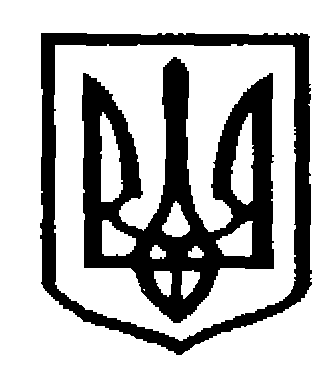 У К Р А Ї Н АЧернівецька міська радаУправлiння  освітивул. Героїв Майдану, 176, м. Чернівці, 58029 тел./факс (0372) 53-30-87  E-mail: osvitacv@gmail.com  Код ЄДРПОУ №02147345Про інтерактивний захід«Стань студентом юридичного факультету на один день»Відповідно до листа Чернівецького національного університету ім. Ю. Федьковича інформуємо про наступне.З метою популяризації правничих професій, організації проведення профорієнтаційної діяльності серед учнів закладів загальної середньої освіти юридичний факультет Чернівецького національного університету імені Юрія Федьковича організовує інтерактивний захід «Стань студентом юридичного факультету на один день».У рамках зазначеного вище, заплановано проведення комплексу навчально- комунікаційних заходів, під час яких учасники дізнаються про особливості навчання на юридичному факультеті, ознайомляться з навчальною діяльністю студента, будуть залучені до університетського освітнього процесу (інтерактивні лекції, практичні заняття, модельне судове засідання) та ін.Орієнтовна дата проведення заходу - 19 березня 2022 року.Просимо інформацію довести до відома педагогів та учнів 10-11 класів закладів освіти, і сприяти реєстрації учасників за посиланням: https://forms.gle/PMBwF6dyZMMpfnU99Додаток: «Оголошення про інтерактивний захід «Стань студентом юридичного факультету на один день» на 1 арк. в 1 прим.Начальник відділу  загальної				Олена КУЗЬМІНА середньої освітиІрина ЗАСТАНКЕВИЧДо уваги учнівської молоді! Викладачі та студенти Юридичного факультету Чернівецького національного університету імені Юрія Федьковича запрошують Тебе прийняти участь у цікавому та креативному заході «Стань студентом юридичного факультету на один день».Це дасть Тобі змогу відчути на собі, що таке бути студентом. Дізнатися про особливості навчання на нашому факультеті. Опанувати деякі практичні тонкощі в праві. Безпосередньо стати учасником судового засідання. Дізнатися про особливості правових професій (судді, прокурора, адвоката, нотаріуса). Орієнтовна дата проведення – 19 березня 2022 року.План заходів«Стань студентом юридичного факультету на один день»Для того щоб прийняти участь в даному заході – зареєструйся за посиланням:https://forms.gle/PMBwF6dyZMMpfnU99До зустрічі, буде цікаво і незвично!21.02.2022 № 01-31/495Керівникам закладів загальної середньої освітиСтруктурний підрозділТип заходуТемаКафедра теорії права та прав людиниПанельна дискусіяНовітні права людиниКафедра приватного праваІнтерактивна міні -  лекціяСпробуй себе в ролі працівника і керівника.Спробуй себе у ролі адвоката для захисту прав споживачівКафедра кримінального праваЛабораторний практикумТактика проведення огляду місця подіїКафедра публічного праваІнтерактивна лекціяМіні-тренінгЦифрові інновації у правіПізнай конфліктКафедра процесуального праваІнтерактивна міні -  лекціяМодельне судове засіданняАдвокатура України: історія та сучасністьКафедра Європейського права та порівняльного правознавстваПрактичне заняттяВикористання поліграфа (детектора брехні) у практичній діяльності правника: вітчизняний та закордонний досвід.Юридична клінікаОзнайомчий візитЮридична клініка як база практичного навчання студентів -правників.